Утверждаю.Директор МБОУ «Марьяновская средняя общеобразовательная школа» 
                                   __________/Кипаева Г.А/Приказ №  61  от  06.03.2020  г.ОТЧЕТ О САМООБСЛЕДОВАНИИмуниципального бюджетного общеобразовательного учреждения«Марьяновская средняя общеобразовательная школа»Большеберезниковского  муниципального района Республики МордовияЗА 2019 ГОДСамообследование МБОУ «Марьяновская СОШ» проводилось в соответствии с Порядком о проведении самообследования образовательной организации, утвержденным приказом Министерства образования и науки РФ от 14.06.2013г. № 462 «Об утверждении Порядка проведения самообследования образовательной организации». Целями проведения самообследования являются обеспечение доступности и открытости информации о деятельности организации, а также подготовка отчета о результатах самообследования.  АНАЛИТИЧЕСКАЯ ЧАСТЬ             Общая информацияПолное наименование общеобразовательного учреждения в соответствии с Уставом: Муниципальное бюджетное общеобразовательное учреждение «Марьяновская  средняя общеобразовательная школа» Большеберезниковского  муниципального района Республики МордовияЮридический (фактический) адрес: 431735, Республика Мордовия, Большеберезниковский район, село Марьяновка, ул. Школьная, д.8.Телефон: 8 (83436)-24190E-mail: schkolamar@mail.ruСайт: http://marber.schoolrm.ruУчредитель(название организации и/или Ф.И.О. физического лица, адрес, телефон): администрация Большеберезниковского  муниципального района Республики МордовияКоординаты учредителя: 431751, Республика Мордовия, Большеберезниковский район, село Большие Березники, Московская ул., д. 25. тел.: 8 (83436) 2-30-79, 8 (83436) 2-13-00Год ввода в эксплуатацию – 1981.Режим работы Школы: Школа работает в одну смену в режиме пятидневной рабочей недели.Мощность общеобразовательного учреждения: плановая/фактическая – 192/76Комплектование классов:количество классов,в них обучающихся:В 2019   году – 10 классов -комплектов.Обучающихся на 01.12.2019 г.:   76 чел.I ступень: 4 класса – 23 чел.; II ступень - 5 классов – 49 чел; III ступень – 2 класса – 4 чел.Прием обучающихся производится на основании Правил приема в Муниципальное бюджетное общеобразовательное учреждение «Марьяновская  средняя общеобразовательная школа» Большеберезниковского  муниципального района.Лицензия на право ведения образовательной деятельности (соблюдение сроков действия и контрольных нормативов): Серия 13Л01, №0000699,  от 08.10.2019 г. бессрочно, выдана Министерством образования Республики Мордовия, регистрационный № 4139.Перечень реализуемых в соответствии с лицензией уровней и видов образования, образовательных программ:начальное общее образование, основное общее образование, среднее общее образование.Свидетельство о государственной аккредитации:Серия 13А01 № 0000364, выдано Министерством образования Республики Мордовия 03.06.2015 г.,  срок действия до 03.06.2027 г., регистрационный  №2545.Перечень аккредитованных уровней образования: начальное общее образование, основное общее образование, среднее   общее образование.Свидетельство о внесении записи в Единый государственный реестр юридических лиц:13 №001423427, 12.12.2011 г., Межрайонная инспекция Федеральной налоговой службы №3 по РМ, 2111322014527Свидетельство о постановке на учет в налоговом органе:серия 13 № 000238571 от 2.11.2001 г.Устав общеобразовательного учреждения: утвержден Постановлением Администрации Большеберезниковского  муниципального района Республики Мордовия от 22.12.2015 года №821.Локальные акты, определённые уставом Школы:- приказы и распоряжения Директора;- положения об органах управления и самоуправления Учреждения;- правила внутреннего трудового распорядка Учреждения;- договоры, положения, планы, расписания, графики, правила, порядок, решения, концепции, программы, регламентирующие организацию отдельных сторон деятельности Учреждения;- документация по вопросам охраны труда, жизни и здоровья обучающихся и работниковУчреждения.Свидетельство о государственной регистрации права оперативного управления муниципальным имуществом:Свидетельство о праве на имущество (серия, номер, дата, кем выдано)Серия 13ГА, № 385798, 13 апреля 2010 года, Управление  ФРС  по Республике Мордовия Свидетельство о праве на земельный участок (серия, номер, дата, кем выдано)13 ГА 963449 от 10.02.2015 , выдан   Управлением  Федеральной службы государственной регистрации, кадастра и картографии по Республике МордовияНаличие санитарно-эпидемиологического заключения на образовательную деятельность: №13.01.04.000.М. 000381.12.14 от 04.12.2014 годаДоговоры о взаимодействии с иными организациями при реализации образовательных программ (при наличии):    1. МБУДО «Большеберезниковский "ДДТ» 2.  МБУДО «Большеберезниковская ДЮСШ» Информация о документации школыВ наличии имеются основные федеральные, региональные и муниципальные нормативно-правовые акты, регламентирующие работу Школы: заключены договоры общеобразовательного учреждения с родителями (законными представителями); оформлены личные дела обучающихся; ведется Книга движения обучающихся; утверждена и реализуется Программа развития Школы; реализация образования осуществляется на основании Образовательных программ; ежегодно утверждается Учебный план Школы, являющийся составной частью Образовательной программы Школы; ежегодно утверждается Годовой календарный учебный график, являющийся составной частью Образовательной программы Школы; ежегодно на педагогическом совете принимается план учебно-воспитательной работы Школы; рабочие программы педагогов Школы соответствуют основным образовательным программам; ведутся журнал учёта кружковой, секционной работы, планы работы кружков/секций; расписание уроков, режим дня имеют экспертное заключение ТУ Роспотребнадзора; регулярно оформляются отчёты Школы, справки по проверкам, публичный доклад руководителя Школы; имеются акты готовности общеобразовательного учреждения к новому учебному году; в наличии имеется номенклатура дел общеобразовательного учреждения; в наличии имеется журнал учета проверок должностными лицами органов государственного контроля; ведутся книги учёта личного состава, движения трудовых книжек и вкладышей к ним, трудовые книжки работников, личные дела работников; приказы по личному составу, книга регистрации приказов по личному составу; трудовые договоры с работниками и дополнительные соглашения к трудовым договорам; имеется коллективный договор (в т.ч. приложения к коллективному договору); правила внутреннего трудового распорядка; штатное расписание Школы, которое соответствует штату работников установленным требованиям, структуре и штатной численности в соответствии с Уставом); разработаны должностные инструкции работников; ведутся журналы проведения инструктажа. 1.1.  Структура образовательного учреждения и система управленияУправление образовательной организацией осуществляется в соответствии с феде-ральными законами, законами и иными нормативными правовыми актами Республики Мордовия, Уставом школы на принципах единоначалия и самоуправления. Администра-тивные обязанности распределены согласно Уставу, штатному расписанию. Функцио-нальные обязанности четко распределены согласно квалификационным характеристикам.Общее управление школой осуществляет директор  в соответствии с действующим законодательством. Основной функцией является осуществление оперативного руководства деятельностью образовательной организации, управление жизнедеятельностью, координация действий всех участников образовательного процесса через Управляющий совет школы, педагогический совет, общее собрание трудового коллектива, родительский комитет, совет самоуправления обучающихся.Заместители директора осуществляют оперативное управление образовательным процессом: выполняют информационную, оценочно-аналитическую, планово-прогностическую, организационно-исполнительскую, мотивационную, контрольно-регулировочную функции.Высший коллегиальный орган управления ОУ – Управляющий  совет школы.Формы самоуправления: педагогический совет, общее собрание трудового коллектива, родительский комитет, совет самоуправления обучающихся.Все перечисленные структуры совместными усилиями решают основные задачи образовательного учреждения и соответствуют Уставу МБОУ «Марьяновская СОШ».Основными формами координации деятельности: план учебно-воспитательной работы МБОУ «Марьяновская СОШ» на год, план внутришкольного контроля.Организация управления образовательного учреждения соответствует уставным требованиям.1.2. Содержание и качество подготовки обучающихсяМБОУ «Марьяновская СОШ» - общеобразовательное учреждение, реализующее  образовательные  программы  начального общего, основного общего, среднего общего образования, программу внеурочной деятельности, дополнительные образовательные программы. Все программы образуют целостную систему, основанную на принципах непрерывности, преемственности, личностной ориентации участников образовательного процесса.Приоритетные направления работы ОУ:создание эффективно действующей системы качественного образования  в рамках школы,расширение инновационных процессов,работа в муниципальной  экспериментальной площадке «Использование здоровьесберегающих технологий в процессе обучения и воспитания учащихся в свете современной модели образования» Большеберезниковского  муниципального района Республики Мордовия»повышение профессиональной компетентности педагогов,реализация программы «Одарённые дети»,реализация ФГОС НОО и  ФГОС ОООреализация программ предпрофильного  обучения,создание базы для подготовки к ЕГЭ и ГИА,проведение предметных олимпиад и подготовка учащихся  к ним,создание среды, обеспечивающей условия для социальной адаптации, интеллектуального развития и коммуникативного общения детей, формирование физически здоровой личности.МБОУ «Марьяновская СОШ» осуществляет образовательный процесс в соответствии с уровнями общеобразовательных программ трех ступеней общего образования:Содержательное наполнение образовательной программы может быть откорректировано  при изменении социально-образовательной ситуации в школе:- при изменении контингента учащихся;- при появлении нового социального заказа; и т.д.Сведения о решении задач, поставленных на  2019 учебный годУровень образовательных программ отвечает государственным требованиям, предъявляемым к образовательным учреждениям, деятельность которых регламентируется Федеральным Законом «Об образовании в РФ».Выбор программ осуществляется исходя из основного концептуального подхода школы – обеспечение учеников знаниями, максимально соответствующими Федеральному государственному стандарту начального, основного общего и среднего общего образования.Переход на ФГОС НОО и ООО осуществлен через:Изучение нормативно-правовой базы федерального, регионального уровней по внедрению ФГОС НОО и ООО. Составление основной образовательной программы НОО и ООО. Анализ условий на соответствие требованиям ФГОС. Для получения школьниками знаний, максимально соответствующих их способностям, возможностям, интересам, в школе работали   элективные курсы,  спортивные секции.Важными направлениями инновационной деятельности в 2019 году являются направления, связанные с обновлением содержания образования, использованием современных образовательных технологий, применением системно-деятельностного подхода в обучении. Образовательные технологии в образовательном учреждении реализовывались в процессе решения учебных и практических задач.  На основании Письма Рособрнадзора «О проведении ВПР с использованием ФИС ОКО», приказа Рособрнадзора «О проведении Федеральной службой по надзору в сфере образования и науки мониторинга качества подготовки обучающихся общеобразовательных организаций в 2019 году,   в  апреле 2019 года были проведены Всероссийские проверочные работыИтоги проведения  Всероссийских проверочных работКачество знаний по предметам 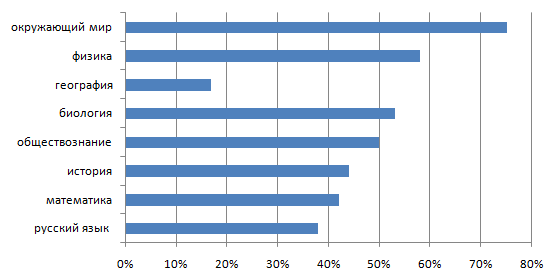 Показатели   обученности по предметам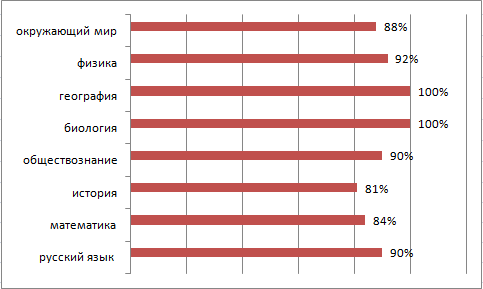 Показатели успеваемости  и качества знаний   по предметам  по классам      7 класс 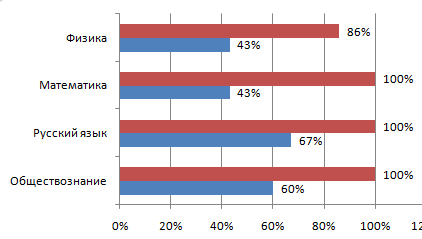              6 класс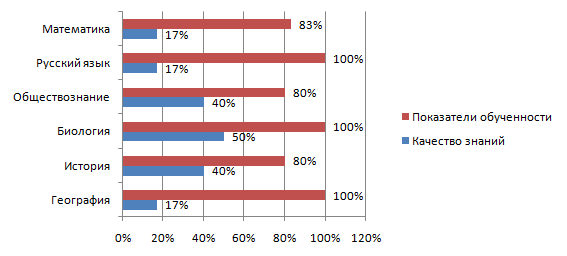              5 класс 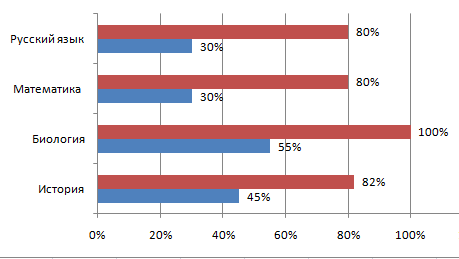    4 класс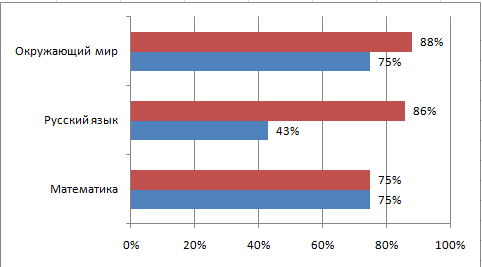   11 класс 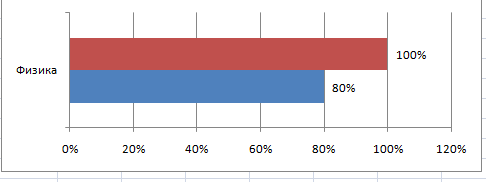 Итоги успеваемости на 31.05.2019 года  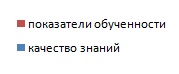 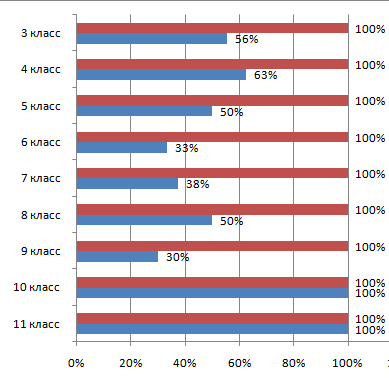 В целом по школе качество знаний по сравнению с предыдущим годом увеличилось на 4%. Однако, существует проблема низкого качества знаний в среднем звене. Это объясняется физиологическими и психологическими особенностями данного возраста, а также наличием проблем в управлении классом и качестве обучения.Проверка техники чтения Результаты основного государственного экзамена выпускников 9 классаРезультаты единого  государственного экзамена выпускников 11 классаВыводы: Необходимо:- активизировать работу со слабоуспевающими учащимися, организовать дополнительные занятия для учащихся, имеющих пробелы в знаниях;- осуществлять регулярное информирование родителей обучающихся о результатах срезовых и тренировочно-диагностических работ и уровне подготовки учащихся к государственной итоговой аттестации; - обеспечить контроль за посещаемостью занятий учащимися, принимать эффективные меры к прогульщикам;- учителям литературы работать над техникой чтения, учителям математики уделять достаточное внимание на уроках отработке техники устного счета; - на всех уроках вести работу по формированию универсальных учебных действий, чтобы повысить качество обучения. Результативность участия обучающихся в предметных олимпиадах.Список победителей и призёров муниципального этапа Всероссийских предметных олимпиад школьников,   олимпиад по эрзянскому  языкуСравнительная диаграмма по количеству призовых мест за 2018, 2019 г.г.Результативность участия обучающихся в районных, республиканских, всероссийских конкурсах, дистанционных олимпиадах разного уровня в 2019 годуВсего 190 участников муниципальных, региональных, всероссийских и международных творческих конкурсов.  Работа школьных  методических объединений в 2019 году             1)  ШМО учителей математики, физики и информатики. Методическое объединение учителей математики, физики и информатики состоит из 3 человек:  1 учитель аттестован на высшую квалификационную категорию, 2 учителя на первую  квалификационную категорию.	Методическое объединение работает по проблеме «Реализация системно- деятельностного подхода в преподавании математики, физики и информатики в условиях перехода на ФГОС второго поколения».Цели, которые перед собой ставило ШМО на учебный год:Изучение и применение разнообразных форм, методов, приёмов, позволяющих повысить мотивацию и уровень образовательных результатов участников образовательного процесса в условиях внедрения ФГОСПовышение эффективности преподавания математики, информатики через применение системно-деятельностного подхода, методы и приёмы обучения, направленные на повышение мотивации и качество индивидуальных достижений учащихся и педагогов.Традиционно в ноябре 2019 года проводилась предметная неделя математики, физики и информатики.  	Цель проведения недели: •	развитие интереса учащихся к данным предметам;•	воспитание культуры математического мышления;•	развитие представлений о практическом применении данных предметов;•	развитие ума, смекалки, гибкости и нестандартности мышления.	Особенность предметной недели  состоит в том, что в ее подготовке принимают участие учащиеся всех классов основного и среднего звена школы. В рамках недели были проведены  следующие мероприятия:•	Конкурс «Активный участник онлайн – проектов по математике, физике и информатике».•	Онлайн – уроки финансовой грамотности «Моя профессия – бизнес – информатик», «Пять важных правил, которые помогут».•	Урок – игра «Ее величество дробь»•	 Внеклассное мероприятие по математике «Своя игра»•	День молодого учителя «Я б учителем пошел..»•	Физическая викторина «Загадки физики»       Все  проведённые внеклассные мероприятия отвечали требованиям современного процесса обучения. Прошли они в деловой обстановке, интересно,  были насыщены разнообразными формами и видами работы. На всех мероприятиях использовались наглядные пособия и ИКТ. В  2019 году  для учащихся были организованы формы внеурочной деятельности:- элективные курсы по подготовке к ОГЭ и ЕГЭ «Шаг за шагом к ОГЭ»; «Избранные вопросы   математики», «Программируем на языке Паскаль». - внеурочная деятельность «Робототехника»  7-9 классы. Учитель Подледнова Л.А. - внеурочная деятельность «Лего – конструирование» 1 - 4 классы. Учитель Подледнова Л.А.В апреде 2019 года обучающиеся принятии участие в 8 –й районной открытой заочной олимпиаде по математике, Старцева Елизавета –призер,по физике :            1. Ларькина Елена 11 класс - победитель	2. Карманов Ефим 10 кл – победитель3.Шелдякова Анна 7 кл – победитель4.Симонова Ксения 9 кл – призер5.Абрамова Варвара 8 кл – призер	Традиционно участие наших обучающихся во Всероссийских он-лайн-конкурсах  «Урок Цифры», 37 чел;«Единый урок безопасности в сети «Интернет», 23 чел;«Всероссийская контрольная работа по кибербезопасности», 18 чел;«Учи.ру», 42 чел.Обучающиеся 8-11 классов приняли участие  во Всероссийском проекте «Дни финансовой грамотности», 12 онлайн-уроков на сайте «DNI-FG», а также во Всероссийской онлайн-олимпиаде по финансовой грамотности, 6 чел, 8 кл.2)  ШМО учителей биологии, химии В 2019 году ШМО учителей биологии, химии продолжило работу над проблемой: «Формирование ключевых компетенций учащихся в преподавании химии и биологии, путей совершенствования и углубления знаний на основе использования инновационных технологий».   Заседания школьного методического объединения были направлены на обновление структуры и содержания среднего образования, создание равных возможностей для всех обучающихся в получении качественного образования.Педагоги ШМО учителей биологии, химии успешно овладевают овладели  инновационными методами педагогической деятельности  и  умеют  применять  на  практике  различные  педагогические   технологии.Вырос уровень качества знаний учащихся, что позволило им принять участие в олимпиадах, конкурсах. Однако следует усилить работу с одаренными детьми и обратить внимание учителей на их выявление;- Более тщательно проводить отбор кандидатов для участия в олимпиадах;	 - Совершенствовать качество современного урока, повышать его эффективность, применяя современные методы обучения и технические средства;- Продолжить формирование личности, готовой к самоопределению и саморазвитию.- Совершенствовать систему организации и проведения проектной  и исследовательской деятельности учащихся.    Обучение предметов биологии, географии и  химии ведется по рабочим программам, составленным  на основе программы, утвержденной Министерством образования РФ. Работа учителей направлена на выполнение государственных программ по предметам, на формирование у учащихся умений и навыков в соответствии с Федеральным государственным образовательным стандартом.Учителя химии, биологии   имеют хорошую методическую подготовку, планируют и корректируют программу с учетом современных требований. В начале  2019 года проведено заседание методического объединения учителей биологии и химии, на котором дан анализ выполнения теоретической и практической части программ и корректировка планов за первое полугодие  На заседаниях ШМО учителя выступали  по следующим темам:1.	«ФГОС: системно — деятельностный подход в обучении химии и биологии»2.	« Ориентация уроков химии и биологии на  достижение планируемых образовательных результатов  ( личностные, метапредметные, предметные )»3.	«Контроль и оценка результатов обучения химии в школе: настоящее и будущее»Проведены на  заседаниях следующие  практикумы :1.	О выполнении программного материала 2.	Ознакомление и работа с демоверсией ЕГЭ 2019 г. по химии3.	Ознакомление и работа с демоверсией ЕГЭ 2019 г. по биологииПроведены открытые уроки по темам:1.	«Альдегиды» -Химия, 10 класс — Вилкова В.Н.2.	«Генетика-наука о наследственности»  (Модульный урок) — биология, 9класс                 Лугаськова Н.А.3.	«Головной мозг»,  Биология, 8класс  (Кудашева С.Н.)4.	«Приспособленность- результат действия естественного отбора.» Биология, 11класс (Лугаськова Н.А.)Проведена неделя биологии, химии, в рамках которой были  проведены мероприятия:- «Мир занимательных опытов»					                                                              - Открытое мероприятие «Мы за здоровый образ жизни»- «Химия вокруг нас.» - презентация Симонова Ксения				                                                                        «Мое родное незнакомое Присурье»- защита исследовательской работы Агейкина ВераПроверка состояния преподавания химии, биологии (проведение открытых уроков).              3)  ШМО учителей начальных классовЦель работы методического объединения - повышать качество знаний учащихся посредством применения инновационных образовательных технологий. В состав ШМО учителей начальных классов входит  четыре учителя  и один воспитатель ГПД.  Два учителя имеют первую квалификационную категорию, один – высшую, один – соответствие занимаемой должности. Воспитатель – соответствие занимаемой должности..В коллективе налажена атмосфера сотрудничества, взаимопомощи, поддержки (взаимопосещение уроков, внеклассных мероприятий, совместная разработка тематического планирования, праздников, экскурсий). Учителя не только требовательны к себе, но и друг к другу (анализ открытых мероприятий, уроков, утренников), правильно реагируют на критику.Педагоги постоянно работают над задачей формирования творчески работающего коллектива учителей-единомышленников. Учителя обмениваются приобретенным опытом со своими коллегами. В целях повышения уровня   подготовленности обучающихся младших классов добиваются прочного усвоения школьниками теоретического материала и умения связывать теорию с практикой; систематически осуществлять работу над ошибками; учителя используют в педагогической практике технологии, позволяющие обучать всех обучающихся с учетом их индивидуальных особенностей, обращая особое внимание на детей, имеющих проблемы в обучении.  ШМО ставит перед собой  следующие задачи:1. Создать условия для реализации творческого потенциала педагогов, поддерживать и стимулировать инициативу учителей, развивать и совершенствовать различные формы методической деятельности.   2. Продолжить работу по реализации принципа индивидуального личностно-ориентированного подхода, опираясь на результаты психолого-педагогических исследований. 3.  Повышение профессионального уровня педагогов МО через углубленную работу по избранной теме самообразования, изучение педагогической и методической литературы, прохождение курсов повышения квалификации, внедрение в учебный процесс инновационных технологий, аттестацию педагогов, участие учителей в творческих и профессиональных конкурсах.   4.Применять мониторинговую систему отслеживания успешности обучения каждого ребенка, его роста. Сохранить у детей желание учиться дальше и сформировать у них основы умения учиться  В марте 2019 года  представитель ШМО учитель начальных классов Орлова О.А стала призером муниципального  конкурса «Учитель года». С 18-22 ноября 2019 года в школе проходила неделя начальных классов. Учителями проводились открытые уроки и мероприятия. Уроки: «Приём вычисления для случаев вида 30-7», 2 класс, Горбунова Е.Ю.,«Склонение  имён существительных» 4 класс, Косынкина Л.А., «Разнообразие животных» Орлова О.А., «Согласные звуки [д], [д’],буквы  Д,д»,Кочеткова Л.А.КВН  «Весёлая математика», Ховатова Л.В. А также проводилась викторина по сказкам, прием в «Огоньки», на внеклассном занятии Кочеткова Л.А. научила работать с бросовым материалом.4)    ШМО учителей русского языка и литературыМетодическая тема: Проблема «Повышение качества образовательного процесса путём использования современных педагогических технологий на уроках гуманитарных дисциплин в условиях перехода на ФГОС второго поколения»На школьном уровне проведены1. Неделя русского языка и литературы (14 - 18 января 2019 года):- Открытый урок по литературе в 6 классе «Пейзажная лирика русских поэтов XIX века Е.А.Баратынского, Я.П. Полонского, А.К. Толстого»; (учитель Просникова Т.Г.)- Открытый урок по русскому языку в 5  классе «Корень слова»; (учитель Шелемех О.В.)- Открытый урок по русскому языку в 7 классе «Страдательные причастия прошедшего времени»; (учитель Славкина Л.И.)- Конференция  «Театр - это истинный храм искусства!», посвящённая Году театра;.- Беседа «С честью выполнившие долг», посвящённая 30-летней годовщине со дня вывода ограниченного контингента советских войск из Афганистана; (ученики 5-11 классов)- Школьный этап Всероссийского конкурса юных чтецов «Живая классика»:Результаты:Возрастная группа 5-6 классы:1место – Кудряшова Т., 5 класс2 место – Симонова А., 5 класс3 место – Бойков Е., 6 класс	Возрастная группа 7-8 классы:1место – Бойков А., 8 класс2 место – Медведев М., 7 класс3 место – Тюрюшкин К., 8 классВозрастная группа 9-11 классы:1место – Ларькина Е., 11 классМУНИЦИПАЛЬНЫЙ УРОВЕНЬ:1.Всероссийкий конкурс юных чтецов «Живая классика– 2019»Бойков А. (победитель)- руководитель Шелемех О.В.Кудряшова Т.(победитель) - руководитель Шелемех О.В.Ларькина Е. (призёр) - руководитель Просникова Т.Г.2. Фестиваль-конкурс детского творчества «Весёлые нотки». Номинация «Художественное слово»Симонова Алина, ученица 5 класса (победитель)  - руководитель Шелемех О.В.3. Краеведческая олимпиада – 2019Бодин А., ученик 7 класса (участник) -- руководитель Славкина Л.И.4. Краеведческая олимпиада – 2020Бойков А. (победитель)- руководитель Шелемех О.В.РЕСПУБЛИКАНСКИЙ УРОВЕНЬ:1. Всероссийский конкурс юных чтецов «Живая классика- 2019»Бойков А.,  Кудряшова Т.(участники) - руководитель Шелемех О.В.2. Конкурс сочинений «Если бы я был главой села»Медведев М., ученик 8 класса (победитель)-- руководитель Славкина Л.И.Элективные курсы - 2019:1.	«Подготовка к ОГЭ», 9 класс –учитель Просникова Т.Г.2.	«Подготовка к ЕГЭ», 11 класс – учитель Просникова Т.Г.Внеурочная деятельность - 2019:1.	«Основы журналистики», 8 класс – учитель Шелемех О.В.2.	«Культура и быт Мордовии», 8 класс – учитель Славкина Л.И.Внеурочная деятельность - 2019:1.	«Культура и быт Мордовии», 6 класс – учитель Славкина Л.И.Элективные курсы - 2020:1.	«Трудные вопросы орфографии», 8 класс – учитель Славкина Л.И.2.	«Духовно-нравственное воспитание старшеклассников в процессе работы над сочинением-рассуждением», 11 класс – учитель Шелемех О.В.  ШМО классных руководителей  Работа методического объединения классных руководителей строилась с учетом задач, поставленных ШМО и темы, над которой работало ШМО: «Совершенствование форм и методов воспитания учащихся школы через повышение мастерства классного руководителя».Главным условием для успешной реализации задач по повышению профессионального мастерства классных руководителей является работа в методическом объединении. Основная задача совместной деятельности - дальнейшее повышение методического уровня классных руководителей, осмысление их творческого роста и профессиональной карьеры.Для повышения уровня работы всего педагогического коллектива были поставлены следующие цели и задачи:Цель: повышение компетентности и профессионального мастерства каждого классного руководителяЗадачи: – совершенствование профессионального мастерства педагогов – воспитателей;– освоение современных концепций и педагогических технологий;– изучение, обобщение и распространение лучшего опыта воспитательной работы;– содействие становлению и развитию системы воспитательной работы классных коллективов;– поощрение стремления классных руководителей к повышению профессионального мастерства путем самообразования.Большинство обозначенных выше целей и задач в течение 2019  учебного года было реализовано. Работа по их реализации осуществлялась по единому общешкольному плану воспитательной работы, на основе которого были составлены планы воспитательной работы классных руководителей. Определение результативности деятельности классного руководителя в целом относится к числу наиболее сложных педагогических проблем. Ведь в своей практической работе классному руководителю приходится координировать взаимодействие учителей-предметников, родителей и учащихся, работать над повышением успеваемости через развитие познавательной активности школьников.        В соответствии с планом работы муниципальной экспериментальной  площадки по здоровьесберегающим технологиям все классные руководители активно включились в работу. Как и в прошлом году,   в школе ежедневно проводятся утренние зарядки дежурным классом. Также в обязанности дежурного класса входить дежурство по школе, проведение рейдов по школьной форме, учебникам и поведению.         Обогащению методической копилки классных руководителей способствовало проведение единого методического дня по следующим темам:- всероссийский экологический субботник «Зеленая  Весна», рамках которого проходили акции «Чистый берег», «Клумба моей мечты», «Чистая улица», закупка рассады для цветников на вырученные деньги от сбора макулатуры;                                                                                                               - мероприятия в рамках внедрения образовательного модуля  «Старт в профессию», проведение классного часы по профориентации каждый первый понедельник месяца;                                                            -мероприятий ко Дню Солидарности в борьбе с терроризмом;                                                                       - всероссийская акция «Внимание  - дети»;                                                                                                          - мероприятия, посвящённые 30-летию вывода советских войск из Афганистана;                                               -мероприятий, посвященных  Дню молодого избирателя;                                                                               -мероприятий, посвященные Дню воссоединения Крыма с Россией:В течение   года классные руководители проводили и участвовали в организации мероприятий:                                                                                                                                                                 -Кулагина О.В. – Конкурсная программа к Дню защитника Отечества «А ну-ка, парни!», Праздничное мероприятие «А ну-ка девушки», День Учителя;                                                                                                   -Басалаева Н.Н. – открытое внеклассное мероприятие по профориентации «Все работы хороши, выбирай на вкус!»;                                                                                                                                                  -Орлова О.А. -  классный час «Витамины-это жизнь», урок безопасности «Самое дорогое что есть-жизнь»;                                                                                                                                                                   -Горбунова Е.Ю., - Линейка к 1 сентября, Праздник, посвящённый Дню учителя «Моему дорогому учителю посвящается ...», Праздник, посвященный Дню Матери, "Цветок для любимой мамы";                                  Учитывая тот факт, что основная задача учителя – не только дать образование, но и воспитать уважение к людям труда, потребность трудиться, относиться к трудовой деятельности как к главному двигателю общественного прогресса, в профориентационной работе классными руководителями нашей школы используются различные методы: анкетирование, тестирование и беседы. Большим подспорьем в работе по этому направлению в 2019 учебном  году явилось участие в онлайн-проекте «Проектория».Девятиклассники   принимали участие в  муниципальном конкурсе «Город мастеров», команда МБОУ «Марьяновская СОШ» заняла 2 место (кл. руководители Кулагина О.В., Лугаськова). Ряд учащихся совместно с классными руководителями участвовали в профориентационном конкурсе «Калейдоскоп профессий»:    Разнообразие форм и методов воспитательной работы, используемых классными руководителями, говорят о профессионализме и творческой активности педагогов. В конце учебного года была проведена оценка эффективности работы классных руководителей как ими самими (самооценка) так и администрацией.   Классные руководители обеспечивают постоянный контроль за охраной жизни и здоровья учащихся, а также за строгим соблюдением требований техники безопасности. При проведении мероприятий по профилактике дорожного движения, администрация школы согласовывает график с медсестрой Марьяновского ФАП.Участие в спортивных соревнованиях в  2019   году1. 3. ОРГАНИЗАЦИЯ УЧЕБНОГО ПРОЦЕССАОрганизация образовательного процесса регламентируется режимом работы, учебным планом, годовым календарным учебным графиком, расписанием занятий.При составлении расписания чередуются в течение дня и недели предметы естественно-математического и гуманитарного циклов с уроками музыки, ИЗО, технологии и физкультуры. Учитывается ход дневной и недельной кривой умственной работоспособности обучающихся.Режим работы (соответствует СанПин 2.4.2.2 8211-10).1. Для работы школы   избран режим пятидневной учебной недели для всех классов.  Максимальная аудиторная учебная нагрузка обучающихся не превышает предельно допустимую аудиторную учебную нагрузку и соответствует требованиям СанПиН.2. Продолжительность учебного года составляет для 1 класса – 33 учебные недели, для 2-11 классов не менее 34 учебных недель. Для учащихся 1 класса устанавливаются дополнительные недельные каникулы в феврале. Кроме того, обучение в 1-м классе осуществляется с соблюдением следующих дополнительных требований:учебные занятия проводятся по 5-дневной неделе, использование «ступенчатого» режима обучения в первом полугодии (в сентябре, октябре – по 3 урока в день по 35 минут, в ноябре-декабре – по 4 урока по 35 минут каждый, январь-май – по 4 урока по 45 минут каждый), организация динамической паузы продолжительностью 40 минут после 3-его урока.Учебный план разработан на основе:1. Нормативно-правовых документов федерального уровня:• Федерального Закона «Об образовании в Российской Федерации»;• Санитарно-эпидемиологических правил и нормативов СанПиН 2.4.2.2821-10 «Санитарно-эпидемиологические требования к условиям и организации обучения в общеобразовательных учреждениях» (утверждены Постановлением Главного государственного санитарного врача Российской Федерации от 29 декабря 2010 г. N 189);2. Нормативных документов Министерства образования и науки РФ:Федеральный базисный учебный план и примерные учебные планы для общеобразовательных учреждений Российской Федерации, реализующих программы общего образования, утвержденных приказом Министерства образования и науки Российской Федерации от 09.03.2004 г. № 1312 и последующих изменений к нему, утвержденных приказами Министерства образования и науки РФ № 889 от 30.08.2010, № 1994 от 03.06.2011 г.Приказ Минобрнауки РФ от 06.10.2009 № 373 (ред. от 22.09.2011) "Об утверждении введении в действие федерального государственного образовательного стандарта начального общего образования";Федеральный государственный образовательный стандарт основного общего образования (утвержден приказом Министерства образования и науки Российской Федерации от17 декабря 2010 г. № 1897).Примерные основные общеобразовательные программы начального, основного общего и среднего общего образования; Приказ МО РФ «Об утверждении федерального перечня учебников, рекомендуемых к использованию при реализации имеющих государственную аккредитацию образовательных программ начального общего, основного общего, среднего общего образования» от 31 марта 2014 г. №253 Реализация учебного плана основного общего образования направлена на формирование базовых основ и фундамента всего последующего обучения, в том числе:учебной деятельности, как системы учебных и познавательных мотивов, умения принимать, сохранять, реализовывать учебные цели, умения планировать, контролировать и оценивать учебные действия и их результат; универсальных учебных действий; познавательной мотивации и интересов обучающихся, их готовности и способности к сотрудничеству и совместной деятельности ученика с учителем и одноклассниками, основы нравственного поведения, определяющего отношения личности с обществом и окружающими людьми. Контингент обучающихся стабилен, движение учащихся происходит по объективным причинам (переезд в другие территории) и не вносит дестабилизацию в процесс развития школы.Форма обучения: очная.1.4 ВОСТРЕБОВАННОСТЬ ВЫПУСКНИКОВВ  2019 учебном году  окончили 11 класс  5 человек. Продолжили образование 5 человекАнализ поступления в ВУЗы показывает, что школа дает выпускникам качественные знания для продолжения обучения.1.5.  КАЧЕСТВО КАДРОВОГО  ОБЕСПЕЧЕНИЯКадровый состав педагогов по состоянию на 1 сентября 2019   года представлен следующим образом:100% педагогического состава школы имеют высшее профессиональное образование. 55% педагогов имеют почётные звания и награды.В 2019   году   награждены: Званием «Почетный работник Образования и науки» -Морозкина Г.Г.ПГ Министерства образования  Республики Мордовия–Орлова О.А.Почетными грамотами партии  «Единая Россия» -Горбунова Е.Ю., Кудашева С.Н. Грамотой  Б-Березниковского совета депутатов –Просникова Т.Г.Одним из необходимых условий повышения качества образования является своевременное прохождение учителями курсов повышения квалификации и аттестация. В прошедшем учебном году курсы повышения квалификации прошли 5 педагогов согласно годовому графику.В 2019  году аттестовались: Морозкина Г.Г.,  Кудашева С.Н., Вилкова В.Н. -  на высшую  квалификационную категорию. Просникова  Т.Г –на первую квалификационную категорию.Средний возраст педагогического коллектива – 48 лет.Выводы: Коллектив МБОУ «Марьяновская СОШ»   работоспособный. Он имеет достаточный  уровень целенаправленности деятельности, педагоги осознают необходимость развития. Атмосфера благоприятная, творческая. Кадровый состав стабильный, квалифицированный, пополняется молодыми кадрами. В 2019 году молодые специалисты Полушкин И.Е , стаж 4 года, Бильдяева А.М., стаж 0 лет, Кудряшова Ю.Е., стаж 1 год, Ховатова Л.В., стаж 0 лет педагогической деятельности. Образовательное учреждение укомплектовано педагогическими кадрами, уровень образования педагогических работников соответствует требованиям занимаемых должностей. Повышение квалификации педагогических работников осуществляется на основе перспективного плана курсовой подготовки с учётом запросов педагогов, результатов их педагогической деятельности, с учётом целей и задач, стоящих перед образовательным учреждением1.6. КАЧЕСТВО   УЧЕБНО-МЕТОДИЧЕСКОГО, БИБЛИОТЕЧНО-ИНФОРМАЦИОННОГО ОБЕСПЕЧЕНИЯПрограмма информатизации ОУ на 2016-2020 г.г. ставит целью создание условий для развития и модернизации информационной среды образовательного учреждения, в соответствии с требованиями и запросами потребителей образовательных услуг.Задачи программы:Развитие единого информационного пространства школы.Включение школы в единое информационное пространство района.Создание электронного методического контента школы.Создание условия для взаимодействия семьи и школы посредством ИКТ.Развитие дистанционных форм обучения.Установка компьютеров и интерактивных досок во всех кабинетах.Приобретение и внедрение в образовательный процесс инновационной техники.  На один компьютер приходится 3 обучающихся. Компьютеры и ноутбуки с установленным лицензионным ПО	 -27 шт., Интерактивные доски -	6 шт., мультимедийные проекторы -13 шт. Все учебные кабинеты оснащены мультимедийными проекторами, интерактивные доски есть в 6 кабинетах, в остальных – экраны. Мультимедийное оборудование активно используется в образовательном процессе, на внеурочных занятиях. Все учителя ОУ используют в урочной и внеурочной деятельности ИКТ-технологии.Школа является муниципальной экспериментальной площадкой «Использование здоровьесберегающих технологий в процессе обучения и воспитания учащихся в свете современной модели образования»).  1.7. Материально-техническая база Муниципальное общеобразовательное учреждение «Марьяновская СОШ» размещено в  здании,  построенном в 1981 году.  Общая площадь 1188 кв.м. При школе имеется газовая котельная. Все учебные помещения рационально используются в учебно-воспитательном процессе. 7 классных комнат и 5 учебных кабинетов задействованы в учебном расписании и организации внеклассной работы. Учебный процесс осуществляется по классно-кабинетной системе. Имеется столовая на 40 посадочных мест, учебно-опытный участок, библиотека с книжным фондом 4900 экз.; компьютерный класс на 1 посадочных мест и 15 ПК, одно рабочее место библиотекаря, спортивный зал.Для обеспечения учебно-воспитательного процесса школа располагает определенным перечнем учебно-наглядных пособий, учебного оборудования.Санитарно-гигиенический режим в школе удовлетворительный, своевременно осуществляется влажная уборка помещения, соблюдается режим проветривания, норма освещенности. Воздушно-тепловой режим и освещение соответствуют норме. Оснащенность кабинетов физики, химии, биологии специальным лабораторным оборудованием, препаратами составляет в среднем 86% согласно типовому перечню.Техническое состояние школьных зданий и учебных кабинетов удовлетворительное. Учебные кабинеты оснащены школьной мебелью; на доступном уровне – учебно-наглядный и раздаточный материалы, лабораторное оборудование.Занятия организованы в первую смену; кружки, секции проводятся во второй половине дня. Действуют 2 группы продленного дня с охватом 35 учащихся. 94% учащихся получают горячие питание, для детей из социально незащищенных категорий семей представляется бесплатное питание. Образовательное учреждение полностью обеспечено учебниками и учебниками с электронными приложениями, являющимися их составной частью, учебно-методической литературой и материалами по всем учебным предметам основных образовательных программ.Используемые учебники соответствуют перечню учебных изданий, рекомендованных к использованию Министерством образования и науки РФ.Образовательное учреждение имеет доступ к печатным и электронным образовательным ресурсам (ЭОР), в том числе к электронным образовательным ресурсам, размещенным в федеральных и региональных базах данных ЭОР.Библиотека образовательного учреждения укомплектована печатными образовательными ресурсами и ЭОР практически по всем учебным предметам учебного плана, а также имеет фонд дополнительной литературы. Фонд дополнительной литературы включает детскую художественную и научно-популярную литературу, справочно-библиографические и периодические издания, сопровождающие реализацию основных образовательных программ.Учащиеся обеспечены учебниками на 100% из фонда библиотеки.В учреждении есть в наличии наглядные пособия: таблицы, исторические и гео-графические карты, модели, учебно-лабораторное оборудование, позволяющее проводить опыты, лабораторные и практические работы по химии, биологии и физике, обеспечи-вающие возможность выполнения рабочих программ по предметам федерального и ре-гионального компонентов, предусмотренным учебными планами.В учебном процессе применяются технические средства обучения, компьютерная техника, аудиовизуальная аппаратура, интерактивная доска, мультимедийный проектор, дополнительное оборудование.Образовательное учреждение снабжено системами центрального отопления, ка-нализации, холодного и горячего водоснабжения. Все системы находятся в удовле-творительном состоянии.Выводы:- Материально-техническая база ОУ соответствует действующим санитарным, строительным, противопожарным нормам и правилам; - Материально-техническое обеспечение образовательного процесса позволяет реализовать в ОУ образовательные программы, определяющие его статус; - В ОУ создана материально-техническая база, позволяющая сохранять и поддерживать здоровье учащихся, проводить диагностику и коррекцию физического и психического здоровья детей. 1.8. Внутренняя система оценки качества образования Внутренняя система оценка качества образования представляет собой системусбора, обработки, хранения и распространения информации о состоянии образовательной системы или отдельных ее элементов. Ключевыми направлениями ВСОКО по уровням общего образования являются:• содержание образования (основные и дополнительные  образовательныепрограммы), его реализация в процессе образовательной деятельности;• условия реализации образовательных программ;• достижение учащимися результатов освоения образовательных программ.Общее руководство организацией и проведением оценки качества образованияосуществляет директор МБОУ «Марьяновская СОШ». Оценочные мероприятия проводятся заместителями директора, руководителями методических объединений, учителями-предметниками, классными руководителями, педагогом-психологом, в соответствии с параметрами и измерителями, разработанными в школе.Образовательной программой определены направления работы: оценка качества нормативной правовой базы школы; образовательных программ школы; знаний обучающихся; достижений обучающихся во внеурочной деятельности; оценка качества образовательных услуг; оценка условий для осуществления образовательного процесса; работы педагогов, мониторинг успеваемости по учебным предметам.Оценка качества образования осуществляется посредством:системы внутришкольного контроля;общественной экспертизы качества образования, которая организуется силами общественных организаций и объединений, независимых гражданских институтов, родителей учащихся школы;профессиональной экспертизы качества образования, организуемой профессиональным образовательным сообществом по заявке школы (внешний аудит).Реализация ВСОКО учреждения осуществляется через процедуры оценки качества:государственную аккредитацию учреждения;государственную итоговую аттестацию выпускников;независимые формы итоговой аттестации по уровням образования;мониторинг качества образования;внутренний мониторинг учреждения и педагогической деятельности;конкурсы.Показатели обученнности на 31.06.2019 годаРезультаты республиканских мониторингов II. СТАТИСТИЧЕСКАЯ ЧАСТЬ. РЕЗУЛЬТАТЫ АНАЛИЗА ПОКАЗАТЕЛЕЙ ДЕЯТЕЛЬНОСТИ ОРГАНИЗАЦИИДиректор МБОУ «Марьяновская СОШ»         Г.А.Кипаева№п/пАдминистративная должностьФИОКвалификационнаякатегория1.Директор  Кипаева Галина Александровнасоответствие2.Заместитель директора по учебно – воспитательной работеМорозкина Галина Геннадьевнасоответствие3.Заместитель директора по воспитательной работеКудашева Светлана НиколаевнасоответствиеСтупень образованияВид и направленность ОПФорма освоения ОПНормативный срок освоения1 ступень 1 – 4 классыОП начального общего образованияОбщеобразовательные классы4 года2 ступень5 – 9 классыОП основного общего образованияОбщеобразовательные классы5 лет3 ступень10 - 11 классыОП среднего  общего образованияОбщеобразовательные классы2 года№ п/пЗадачиВыполнение (качественные и количественные показатели)1Повысить качество преподавания на основе использования современных педагогических и информационно-коммуникационных технологий1. По данным сравнительного мониторинга качество обучения за отчетный период имеет положительную динамику, в среднем прирост качества составляет приблизительно 2  % на конец учебного года.2. Использование ИКТ на уроках – 100% педагогов.3. Обучение учителей на курсах ПК 4.  Проведение предметных недель.5. Проведение семинаров для учителей Большеберезниковского муниципального района2Совершенствовать работу методических объединений школы1. На методическом совете была рассмотрена и определена методическая тема: «Создание образовательного пространства, обеспечивающего личностную, социальную  успешность учащихся путём применения современных педагогических и информационных технологий в рамках ФГОС»2. Разработаны и утверждены планы работ ШМО3. Проведен  конкурс «Учитель года-2019»4. Проведено 5 заседаний ШМО 3Работа коллектива в рамках муниципальной  экспериментальной площадки «Использование здоровьесберегающих технологий в процессе обучения и воспитания учащихся в свете современной модели образования»1. Реализация школьного проекта «Утренняя зарядка»2. Проведение традиционных внеклассных спортивных мероприятий «Открытие спортивного сезона», сдача норм ГТО среди обучающихся и педагогического коллективаКласс% выполняющих норму чтения2 класс603 класс804 класс685  класс686 класс80ПредметыНа 5На 4На 3На 2Средний баллкачествоКоличество сдававшихМатематика 1540 3,760%10Русский язык05503,550%10Обществознание0360 3,130%9Биология0440 3,550%8Информатика130%1СРЕДНИЙ БАЛЛ ПО ВСЕМ ПРЕДМЕТАМ3,4 ПредметыСредний баллКоличество сдававшихНе набрали минимальныйМатематика базовый уровень4,7540на 5 – 3 челна 4 -1 челЛитература6220Математика профильный уровень5610История5710Русский язык6150Обществознание5150Биология3011ПредметФ.И.О. участника олимпиадыКлассПобедителиПризёрыИностранный (английский)  языкТюрюшкин Кирилл8ПобедительОбществознаниеБойков Александр8ПризёрГеографияЗахаркин Вадим 8ПризёрЛитератураАгейкина Вера11 ОБЖ                          Ховатов Владислав8 ПобедительЭрзянский языкСтарцева Елизавета 5ПобедительПризёрЭрзянский языкМедведев Максим 7ПризёрОсновы православной культурыКудряшова Татьяна5ПризёрИтогопобедителей и призёров 3        5№ п/пНазваниеУровеньВсего участниковРезультатКонкурс «Живая классика» младшая группамуниципальныйКудряшова Татьяна, 6 клПобедительКонкурс «Живая классика», средняя группамуниципальный Бойков Александр,8 клПобедительКонкурс «Живая классика», старшая группамуниципальныйЛарькина Елена, 11 клПризер  Конкурс сочинений «Если бы главой района был я..»республиканскийМедведев Максим, 8 клФиналистКонкурс песенного творчества «Серебряная музыка»МуниципальныйЧиндяскина Алина, 3 клПризерОткрытый отборочный тур Московского Международного Форума «Одарённые дети – будущее России». Номинация «Союз юных журналистов» РеспубликанскийТеатральная группа, 8 челДиплом III степениВсероссийский тест по    истории РоссииВсероссийский28СертификатыXIX  олимпиадапо школьному  краеведениюРеспубликанскийВылегжанин Никита, 11 классПобедительXIX I  олимпиадапо школьному  краеведениюМуниципальныйВылегжанин Никита, 11 классПобедительМосковский Международный форум «Одарённые дети»Республиканский22 призераЗаочная  открытая олимпиада по математике и физикеМуниципальный43 победителя3 призераНовогодняя игрушкаМуниципальный202 победителя1 призёрУчи.руВсероссийский252 победителя8 призеровРождественская звездаЛарькина Маша, 1 клпобедительФестиваль-конкурс детского творчества «Весёлые нотки», «Песня»МуниципальныйТюрюшкина Таня, 3 класспризерФестиваль-конкурс детского творчества «Весёлые нотки», «Слово»МуниципальныйУрмашкина Арина, 3 класспризерФестиваль-конкурс детского творчества «Весёлые нотки», «Слово»МуниципальныйСимонова Алина, 5 классПобедительКонкурс «Мир ПрофессийМуниципальныйЧиндяскина Алина, 2 классПобедительКонкурс на лучшую новогоднюю игрушку из различных материалов МуниципальныйХоватов Р, 3 кл Ховатов В, 8 кл. Урмашкина А.3 клПобедитель№ п/пНазвание соревнованияУровень Количество участниковКоличество призовых местВсероссийский день бега «Кросс Нации – 2019», легкоатлетический пробег в честь ветерана труда, спорта многократного чемпиона Мордовии, бронзового призера первенства РФ по бегу среди ветеранов Прокина П.С.Всероссийский 15Республиканские соревнования по бегу, посвященные Дню села Марьяновка.Республиканский 40Муниципальный этап олимпиады школьников по  Физической культуре Муниципальный6  Всероссийские  массовые лыжные гонки «Лыжня России – 2019»Муниципальный56Сертификаты51-я традиционная молодежная эстафета на переходящий Кубок районной газеты «Присурские вести»Республиканский 12Призер Районные соревнования по шахматамМуниципальный5победители 2призер 1 Районные соревнования по шашкамМуниципальный5 Районные соревнования по футболуМуниципальныйКоманда2 победитель Районный турнир по мини-футболуМуниципальныйКоманда юноши Полное название вузаСпециальность1ФГБОУ ВО «НИ МГУим.Н.П.Огарева» , филологический факультетОтечественная филология (Языки и литературы народов России (мокш./эрз.), русский язык и литература)2СКИ(филиал)АНООВОЦРФ»РУК» ,Факультет «Экономика и  бухгалтерский учет ( по отраслям)Бухгалтерский учет3ФГБОУ ВО «НИ МГУим.Н.П.Огарева» , юридический факультетЮриспруденция4МГУ им. Огарева, экономический факультетБизнес-информатика5ФГБОУ ВО «НИ МГУим.Н.П.Огарева» , институт национальной культурыХудожественное образование (в области декоративно-прикладного искусства)Общее число педагогических работников Общее число педагогических работников Кол-во, челОбщее число педагогических работников Общее число педагогических работников 20в том числе имеют категорию высшую6в том числе имеют категорию первую11в том числе имеют категорию Соответствие занимаемой должности2молодой специалист  2КлассКол-во уч.на конец годаКол-во аттестуемыхзакончили с оценкамизакончили с оценкамизакончили с оценкамизакончили с оценкамисредний баллкачество знанийуспеваемостьКлассКол-во уч.на конец годаКол-во аттестуемых"5""4" и "5"имеются "3" с "2"средний баллкачество знанийуспеваемость14025039923404,555%100 %48823304,462%100 %ИТОГО 1-4 кл261746704,458%100 %5121224604,350%100 %66602404,033%100 %78821504,337%100 %8161635804,150%100 %9101003703,930%100,00%ИТОГО 5-9 кл52527153004,142%100 %10221104,10100%100 %11552304,12100 %100 %ИТОГО 10-11 кл7734004,11100 %100 %ВСЕГО857614253704,0051 %100 %ПредметКлассДатаКачество знанийУровень обученностиСредний баллГеография812.04.201933853,2История России1114.11.2019501003,5Иностранный язык918.12.201933,3		 80,03,1N п/пПоказателиЕдиница измерения1.Образовательная деятельность1.1Общая численность учащихся851.2Численность учащихся по образовательной программе начального общего образования261.3Численность учащихся по образовательной программе основного общего образования521.4Численность учащихся по образовательной программе среднего общего образования71.5Численность/удельный вес численности учащихся, успевающих на "4" и "5" по результатам промежуточной аттестации, в общей численности учащихся39/51%1.6Средний балл государственной итоговой аттестации выпускников 9 класса по русскому языку3,51.7Средний балл государственной итоговой аттестации выпускников 9 класса по математике3,71.8Средний балл единого государственного экзамена выпускников 11 класса по русскому языку611.9Средний балл единого государственного экзамена выпускников 11 класса по математике профильныйбазовый564,751.10Численность/удельный вес численности выпускников 9 класса, получивших неудовлетворительные результаты на государственной итоговой аттестации по русскому языку, в общей численности выпускников 9 класса0/0%1.11Численность/удельный вес численности выпускников 9 класса, получивших неудовлетворительные результаты на государственной итоговой аттестации по математике, в общей численности выпускников 9 класса0/0%1.12Численность/удельный вес численности выпускников 11 класса, получивших результаты ниже установленного минимального количества баллов единого государственного экзамена по русскому языку, в общей численности выпускников 11 класса0/0%1.13Численность/удельный вес численности выпускников 11 класса, получивших результаты ниже установленного минимального количества баллов единого государственного экзамена по математике, в общей численности выпускников 11 класса0/ 0%1.14Численность/удельный вес численности выпускников 9 класса, не получивших аттестаты об основном общем образовании, в общей численности выпускников 9 класса0/ 0%1.15Численность/удельный вес численности выпускников 11 класса, не получивших аттестаты о среднем общем образовании, в общей численности выпускников 11 класса0 /0%1.16Численность/удельный вес численности выпускников 9 класса, получивших аттестаты об основном общем образовании с отличием, в общей численности выпускников 9 класса0 /0%1.17Численность/удельный вес численности выпускников 11 класса, получивших аттестаты о среднем общем образовании с отличием, в общей численности выпускников 11 класса1/ 20%1.18Численность/удельный вес численности учащихся, принявших участие в различных олимпиадах, смотрах, конкурсах, в общей численности учащихся75/78%1.19Численность/удельный вес численности учащихся - победителей и призеров олимпиад, смотров, конкурсов, в общей численности учащихся, в том числе:331.19.1Регионального уровня7/7%1.19.2Федерального уровня1/1%1.19.3Международного уровня0/0%1.20Численность/удельный вес численности учащихся, получающих образование с углубленным изучением отдельных учебных предметов, в общей численности учащихся0/0%1.21Численность/удельный вес численности учащихся, получающих образование в рамках профильного обучения, в общей численности учащихся0/0%1.22Численность/удельный вес численности обучающихся с применением дистанционных образовательных технологий, электронного обучения, в общей численности учащихся2/2%1.23Численность/удельный вес численности учащихся в рамках сетевой формы реализации образовательных программ, в общей численности учащихся0/0%1.24Общая численность педагогических работников, в том числе:19 1.25Численность/удельный вес численности педагогических работников, имеющих высшее образование, в общей численности педагогических работников19/100%1.26Численность/удельный вес численности педагогических работников, имеющих высшее образование педагогической направленности (профиля), в общей численности педагогических работников19/100%1.27Численность/удельный вес численности педагогических работников, имеющих среднее профессиональное образование, в общей численности педагогических работников0/0%1.28Численность/удельный вес численности педагогических работников, имеющих среднее профессиональное образование педагогической направленности (профиля), в общей численности педагогических работников0/0%1.29Численность/удельный вес численности педагогических работников, которым по результатам аттестации присвоена квалификационная категория, в общей численности педагогических работников, в том числе:1.29.1Высшая6/32%1.29.2Первая12/62%1.30Численность/удельный вес численности педагогических работников в общей численности педагогических работников, педагогический стаж работы которых составляет:1.30.1До 5 лет2/10 %1.30.2Свыше 30 лет8/45%1.31Численность/удельный вес численности педагогических работников в общей численности педагогических работников в возрасте до 30 лет2/10 %1.32Численность/удельный вес численности педагогических работников в общей численности педагогических работников в возрасте от 55 лет7/35%1.33Численность/удельный вес численности педагогических и административно-хозяйственных работников, прошедших за последние 5 лет повышение квалификации/профессиональную переподготовку по профилю педагогической деятельности или иной осуществляемой в образовательной организации деятельности, в общей численности педагогических и административно-хозяйственных работников19/100%1.34Численность/удельный вес численности педагогических и административно-хозяйственных работников, прошедших повышение квалификации по применению в образовательном процессе федеральных государственных образовательных стандартов, в общей численности педагогических и административно-хозяйственных работников19/100%2.Инфраструктура2.1Количество компьютеров в расчете на одного учащегося0,32.2Количество экземпляров учебной и учебно-методической литературы из общего количества единиц хранения библиотечного фонда, состоящих на учете, в расчете на одного учащегося742.3Наличие в образовательной организации системы электронного документооборотада2.4Наличие читального зала библиотеки, в том числе:да2.4.1С обеспечением возможности работы на стационарных компьютерах или использования переносных компьютеровда2.4.2С медиатекойда2.4.3Оснащенного средствами сканирования и распознавания текстовда2.4.4С выходом в Интернет с компьютеров, расположенных в помещении библиотекида2.4.5С контролируемой распечаткой бумажных материаловда2.5Численность/удельный вес численности учащихся, которым обеспечена возможность пользоваться широкополосным Интернетом (не менее 2 Мб/с), в общей численности учащихся87/100%2.6Общая площадь помещений, в которых осуществляется образовательная деятельность, в расчете на одного учащегося6,7 кв. м